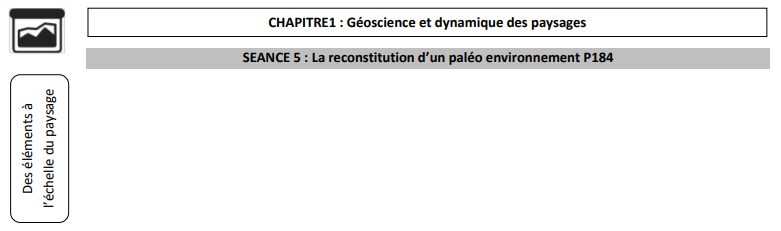 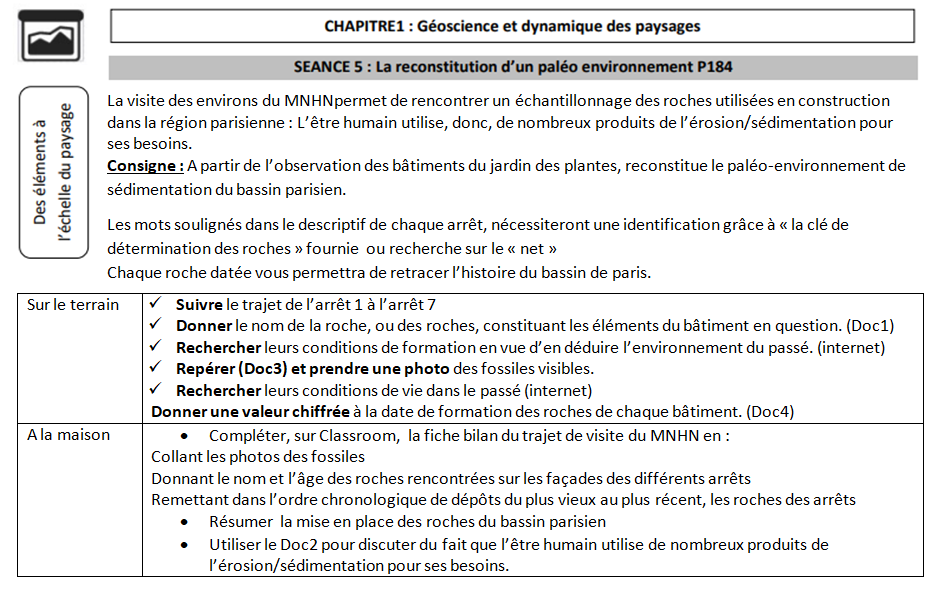 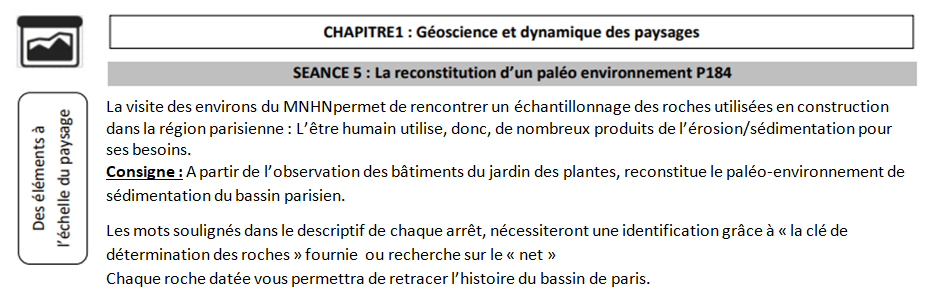 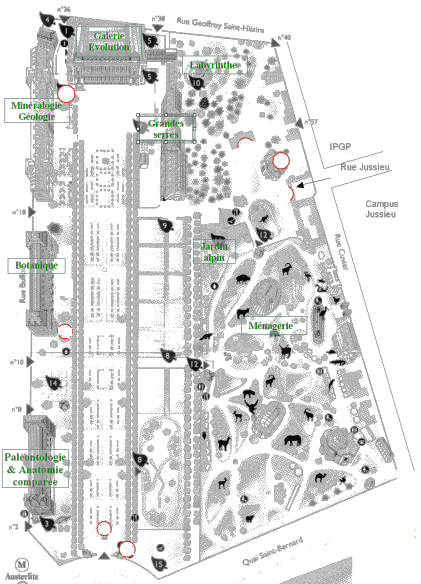 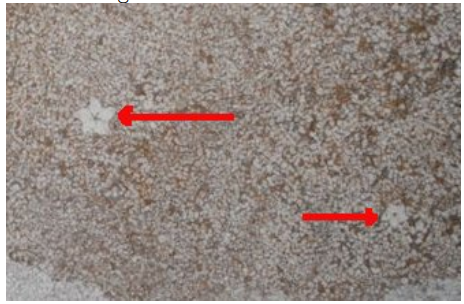 Doc1 : Clé de détermination de quelques roches à l’œil nu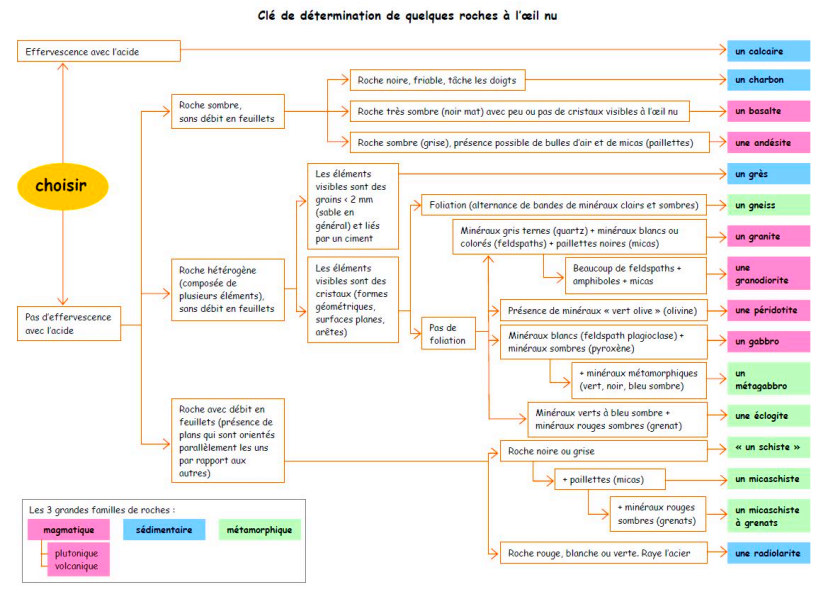 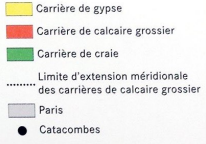 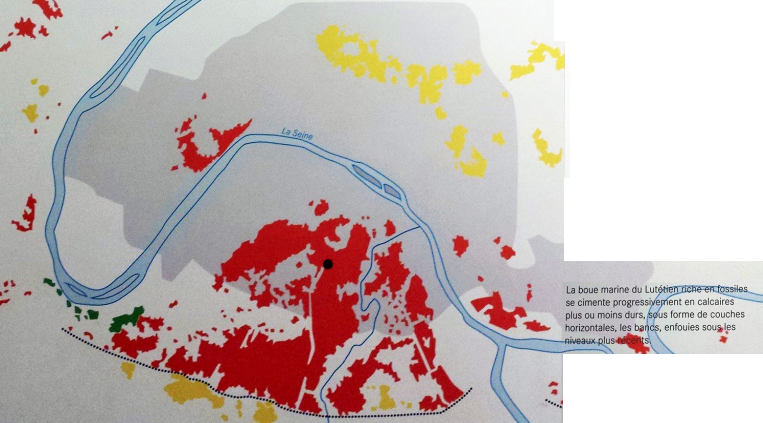 Doc3 : Exemples de quelques fossiles pouvant être retrouvés Dans les roches des bâtiments du jardin des plantes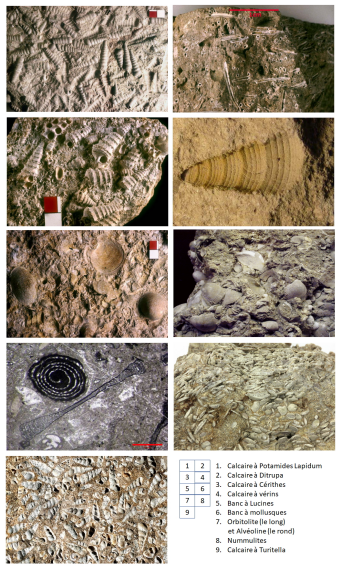 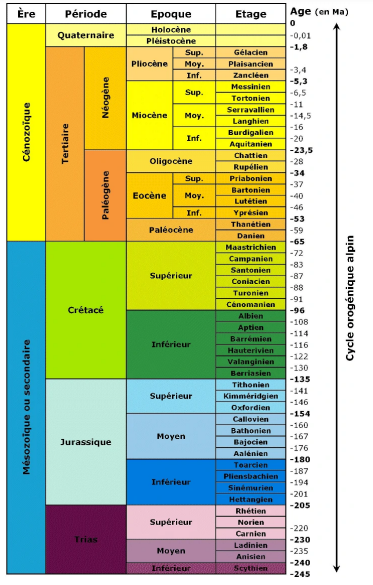 Fiche réponse élèveA chaque arrêt, noter le type de roche rencontré (après identification grâce à la clé de détermination disponible) et ou fossile trouvé sur les lieux. Par une recherche rapide sur le Web, décrire les conditions de formation de ces roches ou le mode de vie passé des fossiles puis identifier la date de dépôt de cette roche dans le texte descriptif des arrêts.Ces informations vous permettront de compléter votre fiche bilan numérique disponible sur Classroom.HISTOIRE GÉOLOGIQUE DU BASSIN PARISIENSur le terrainSuivre le trajet de l’arrêt 1 à l’arrêt 7Donner le nom de la roche, ou des roches, constituant les éléments du bâtiment en question. (Doc1)Rechercher leurs conditions de formation en vue d’en déduire l’environnement du passé. (internet)Repérer (Doc3) et prendre une photo des fossiles visibles.Rechercher leurs conditions de vie dans le passé (internet)Donner une valeur chiffrée à la date de formation des roches de chaque bâtiment. (Doc4)A la maisonCompléter, sur Classroom,  la fiche bilan du trajet de visite du MNHN en :Collant les photos des fossilesDonnant le nom et l’âge des roches rencontrées sur les façades des différents arrêtsRemettant dans l’ordre chronologique de dépôts du plus vieux au plus récent, les roches des arrêtsRésumer  la mise en place des roches du bassin parisien Utiliser le Doc2 pour discuter du fait que l’être humain utilise de nombreux produits de l’érosion/sédimentation pour ses besoins.Arrêt 6 : Les grandes serresA part les angles en calcaire, les grandes serres sont construites en meulière. Le mur en contient des blocs de 2 sortes : ▪ Caverneuse, de couleur plutôt jaune / ocre ▪ Massives, de couleur tirant sur le blanc un peu gris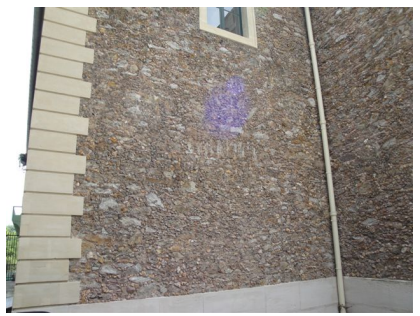 Arrêt 7 : Galerie de l’évolutionCe bâtiment permet de suivre différents types d’approvisionnement typiques de la 2è moitié du XIXe siècle. ▪ Roche locale faisant effervescence datant du lutétien ▪ Cette même roche venant de l’Oise apporté par bateaux ▪ Toujours ce même type de roche venant de n’importe quelle région, le développement du chemin de fer à partir de 1850 a permis un approvisionnement de toutes les provenances. Les marches des escaliers (qui ne sont plus que décoratifs) ainsi que la base du bâtiment sont aussi faits d’une roche faisant effervescence à l’acide mais d’origine lacustre. On y trouve des traces de racines ou de constructions algaires.Le soubassement du bâtiment est visible dans la partie à main droite de l’escalier, entre celui-ci et le bord du bâtiment. Il s’agit d’une roche ne faisant pas effervescence à l’acide et présentant plusieurs élément de petite taille comme le Quartz, le feldspath et le micas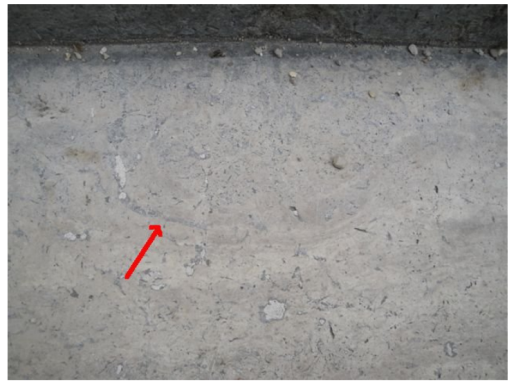 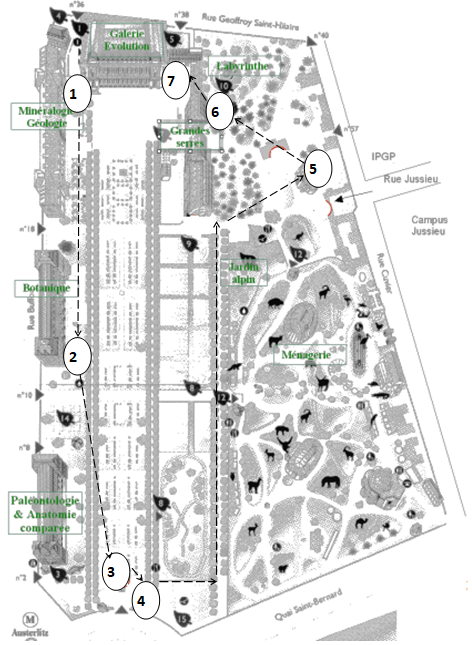 ArrêtsRoche et condition de formationFossiles et mode de vie passéDate du dépôt de la roche1234567PALÉOZOÏQUE (- 540 à - 245 Ma)- Naissance du Bassin parisien Le socle du Bassin parisienLe Bassin parisien repose sur un socle d’origine primaire mis en place avant et pendant le Paléozoïque. Ce socle est constitué de roches granitiques, magmatiques et autres identiques aux roches que l’on retrouve dans les massifs anciens environnants: PALÉOZOÏQUE (- 540 à - 245 Ma)- Naissance du Bassin parisien Le socle du Bassin parisienLe Bassin parisien repose sur un socle d’origine primaire mis en place avant et pendant le Paléozoïque. Ce socle est constitué de roches granitiques, magmatiques et autres identiques aux roches que l’on retrouve dans les massifs anciens environnants: MÉSOZOÏQUE (- 245 à - 65 Ma)– Dépôts sédimentaires détritiques et marins Le Mésozoïque se divise en trois périodes: le Trias, le Jurassique et le Crétacé. Au cours  des 180 millions d’années que dure l'ère Mésozoïque d'importantes couches de sédiments détritiques et marins vont se déposer dans les mers, les lagunes, les bordures littorales,  les lacs  et recouvrir le socle ancien du Bassin parisien. 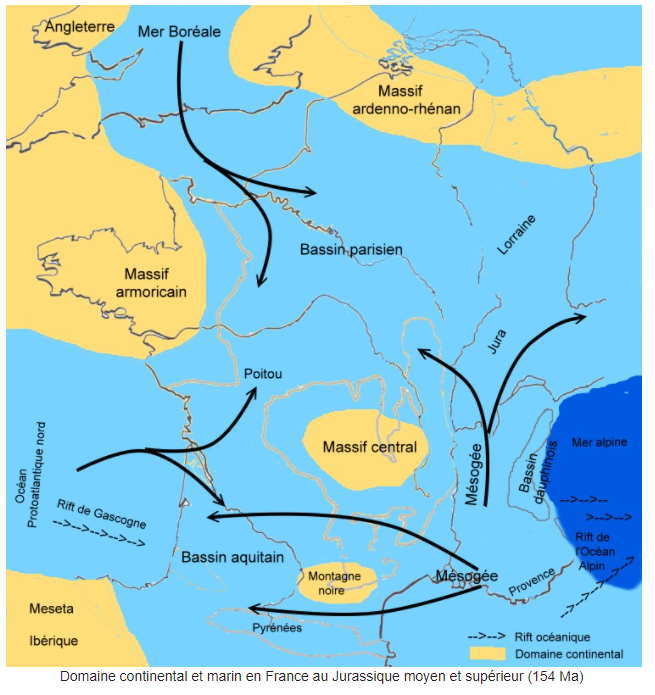 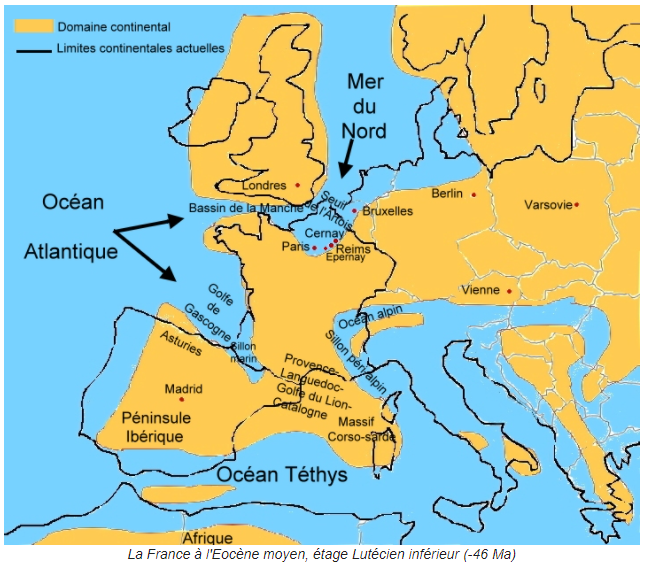 CÉNOZOÏQUE (- 65 à - 1.8 Ma)Le Cénozoïque se divise en deux périodes géologiques : le Paléogène (- 65 à - 23.5 Ma) et le Néogène (- 23.5 à - 1.8 Ma)
 Le Paléogène (- 65 à - 23.5 Ma)Pendant la période du Paléogène, le Bassin parisien connait un climat tropical pendant lequel la mer en provenance de la Mer du Nord (Mer boréale) ou de la Manche en liaison avec l'Atlantique nord va à plusieurs reprises s'avancer plus ou moins profondément sur le Bassin parisien, former des golfes ouverts au nord et au nord-ouest et installer sur sa bordure sud d'immenses lagunes où vont se jeter les cours d'eau venant des massifs bordiers anciens: Massif armoricain et Massif central en cours d'érosion.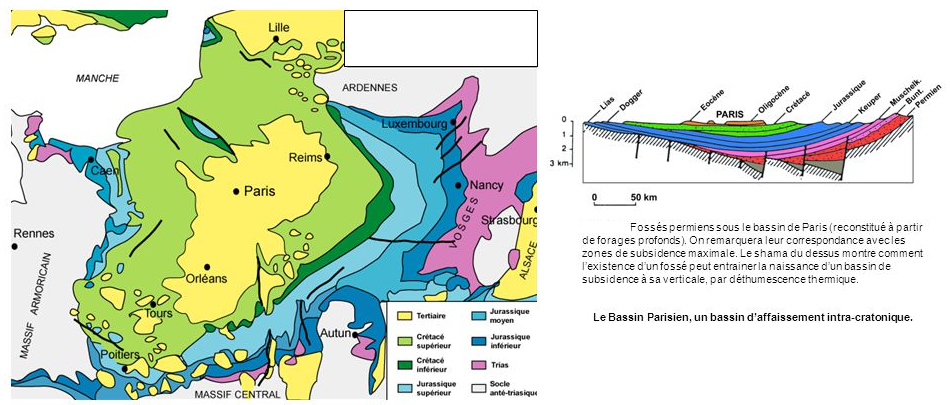 